		Соглашение		О принятии согласованных технических правил Организации Объединенных Наций для колесных транспортных средств, предметов оборудования и частей, которые могут быть установлены и/или использованы на колесных транспортных средствах, и об условиях взаимного признания официальных утверждений, выдаваемых на основе этих правил Организации Объединенных Наций*(Пересмотр 3, включающий поправки, вступившие в силу 14 сентября 2017 года)_________		Добавление 148 — Правила № 149 ООНПересмотр 1 — Поправка 1Дополнение 1 к поправкам серии 01 — Дата вступления в силу: 24 сентября 2023 года		Единообразные предписания, касающиеся официального утверждения устройств (огней) и систем освещения дороги для механических транспортных средствНастоящий документ опубликован исключительно в информационных целях. Аутентичным и юридически обязательным текстом является документ ECE/TRANS/WP.29/2023/38 (с поправками, содержащимися в пункте 93 доклада ECE/TRANS/WP.29/1171)._________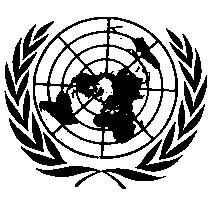 ОРГАНИЗАЦИЯ ОБЪЕДИНЕННЫХ НАЦИЙВведение, добавить в конце новый пункт следующего содержания: «Что касается требований в отношении маркировки официального утверждения, то настоящие Правила включают требования об использовании “уникального идентификатора”, и для их применения необходим доступ к защищенной базе данных в Интернете, которая была создана ЕЭК ООН (в соответствии с приложением 5 к Соглашению 1958 года) и в которой хранится вся документация, касающаяся официального утверждения типа. В случае использования “уникального идентификатора” требование о том, чтобы на огнях проставлялась обычная маркировка официального утверждения типа (знак Е), снимается. Если “уникальный идентификатор” невозможно использовать по техническим причинам (например, при невозможности обеспечить безопасный доступ к базе данных ЕЭК ООН в Интернете или если эта база данных не работает), то обычную маркировку официального утверждения типа надлежит использовать до тех пор, пока не будет обеспечено использование “уникального идентификатора”. Кроме того, использование “уникального идентификатора” возможно только в том случае, если в настоящих Правилах оговорен соответствующий сводный документ (ECE/TRANS/WP.29/1159, пункт 89) и доступ к этому сводному документу обеспечивается по линии базы данных».E/ECE/TRANS/505/Rev.3/Add.148/Rev.1/Amend.1E/ECE/TRANS/505/Rev.3/Add.148/Rev.1/Amend.1E/ECE/TRANS/505/Rev.3/Add.148/Rev.1/Amend.15 December 2023